TMMOB TEKSTİL MÜHENDİSLERİ ODASI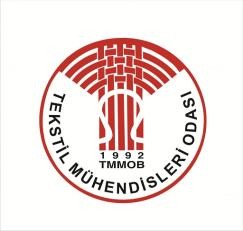 ÖĞRENCİ ÜYE KAYIT FORMU6235 ve 7303 sayılı yasa ve bu yasa uyarınca hazırlanıp yürürlükte bulunan TMMOB Ana Yönetmeliği ve TMMOB Tekstil Mühendisleri Odası Ana Yönetmeliği gereğince düzenlenen bu formda yer alan bilgilerin doğruluğunu onaylarım.TMMOB Tekstil Mühendisleri Odasına öğrenci üyelik kaydımın yapılmasını arz ederim.Adı Soyadı:	Tarih:	İmza:Başvurunun yapıldığı şube tarafından doldurulacak bölümTMO ÖĚRENCİ ÜYE KAYIT FORMUKİMLİK BİLGİLERİ	(Nüfus Cüzdanı esas alınarak doldurulacaktır)KİMLİK BİLGİLERİ	(Nüfus Cüzdanı esas alınarak doldurulacaktır)KİMLİK BİLGİLERİ	(Nüfus Cüzdanı esas alınarak doldurulacaktır)ADI SOYADI:ADI SOYADI:Doğum Tarihi:Baba AdıAna AdıDoğum Yeri:T.C. KİMLİK NO:T.C. KİMLİK NO:Erkek	□	Kadın	□ÖĞRENİM BİLGİLERİÖĞRENİM BİLGİLERİÖĞRENİM BİLGİLERİÖĞRENİM BİLGİLERİÖĞRENİM BİLGİLERİLise ÖğrenimiLise AdıMezuniyet TarihiLisansÖğrenimiÜniversite AdıBölümüLisansÖğrenimiSınıfıOlası Mezuniyet TarihiSAĞLIK DURUMUBedensel engeliniz var mı?	Evet	□	Hayır	□Beyan etmek isterseniz belirtiniz:Beyan etmek isterseniz belirtiniz:İLETİŞİM ADRES BİLGİLERİİLETİŞİM ADRES BİLGİLERİİLETİŞİM ADRES BİLGİLERİAdresAdresAdresİlçe:İl:Posta Kodu:Cep Tel. No:E-Posta:E-Posta: